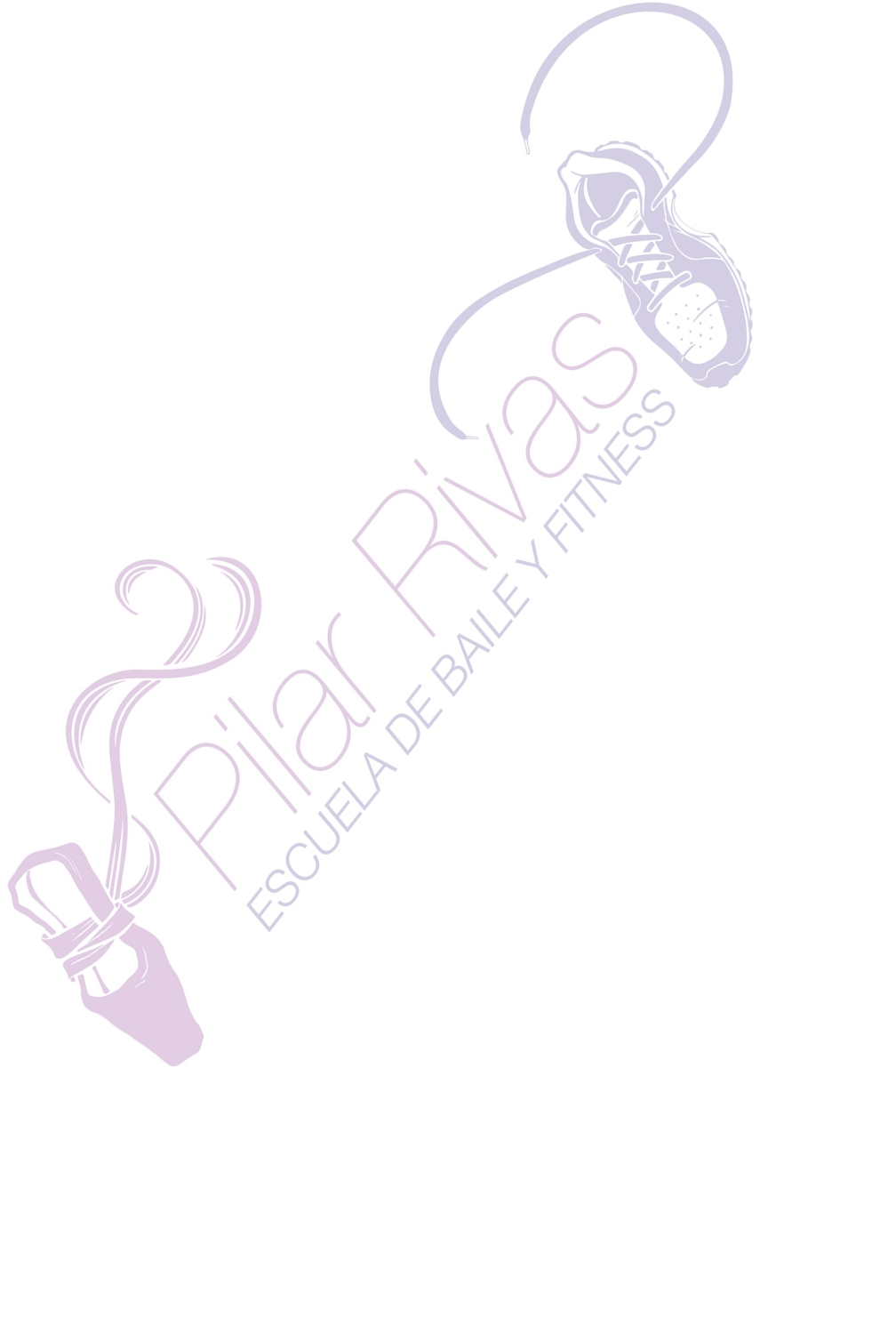 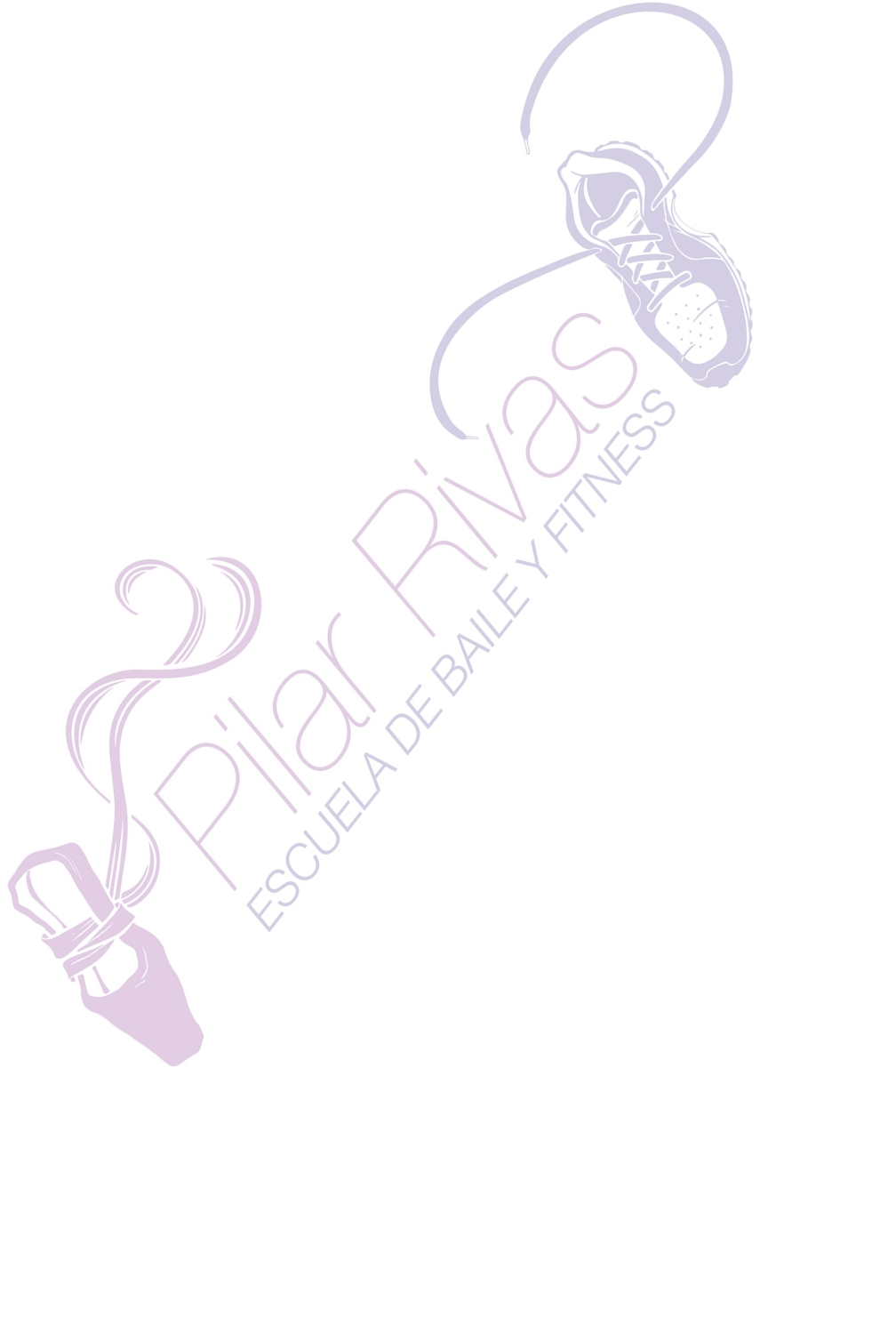 La presente Escuela se rige por las normas que contiene el Decreto 84/2004, de 13 de mayo, por el que se regula el derecho a la información y la protección de los derechos económicos de los alumnos que cursen enseñanzas no regladas y por los apartados b y c del artículo 3 de la Ley 11/1998, de 9 de julio, de Protección de los Consumidores de la Comunidad de Madrid.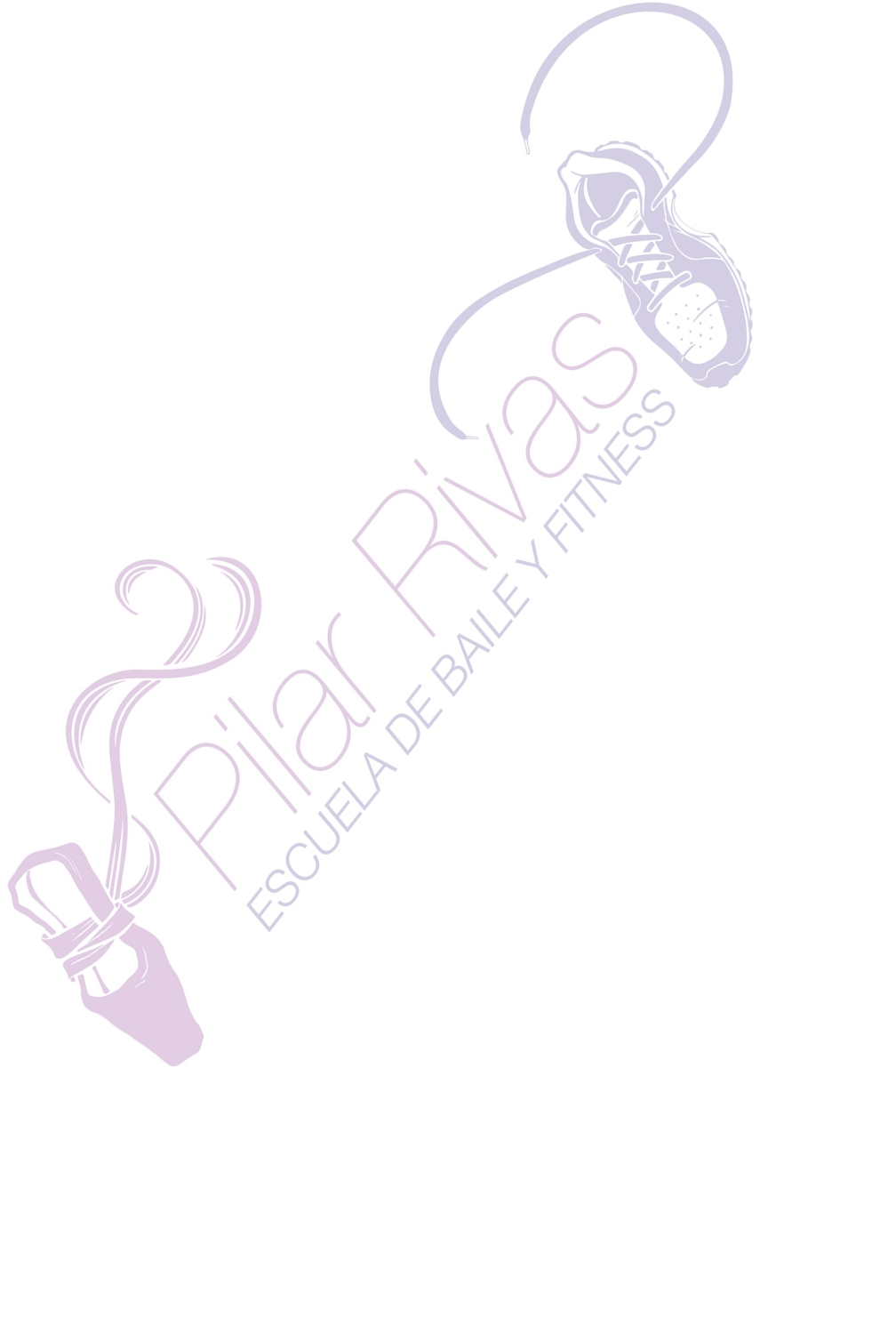 